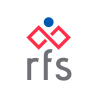                                                                                                                       Toruń, dn. 08.02.2024r. Program Webinarium:                                               Regionalny Fundusz Szkoleniowy IIWydarzenie współfinansowane z Programu Fundusze Europejskie dla Kujaw i Pomorza 2021-2027.10.30 - 10.35Powitanie uczestników10.35 – 11.15Przedstawienie założeń projektu Regionalny Fundusz Szkoleniowy IIi funkcjonowania Bazy Usług Rozwojowych. Anna Zaostrowcew – Toruńska Agencja Rozwoju Regionalnego S.A.Przedstawienie założeń projektu Regionalny Fundusz Szkoleniowy IIi funkcjonowania Bazy Usług Rozwojowych. Anna Zaostrowcew – Toruńska Agencja Rozwoju Regionalnego S.A.11.15 – 11.30Pytania11.30 – 11.35Podsumowanie i zakończenie